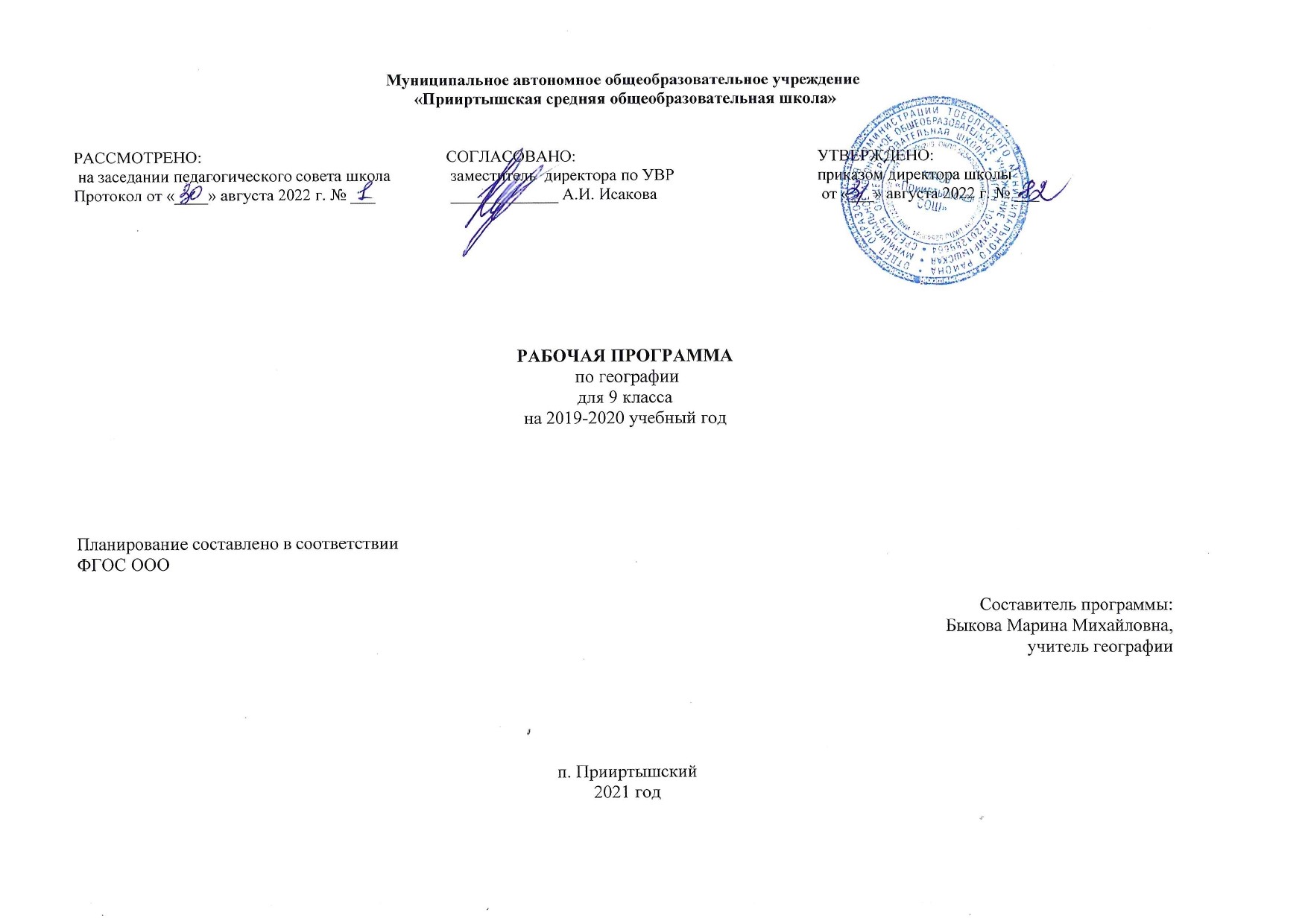 РАБОЧАЯ ПРОГРАММАпо предмету «Математика» для _1_ классана 2022-2023 учебный годПланирование составлено в соответствиис  ФГОС НООПСоставитель программы Мухамедулина Зульфия Миршатовна,Первая квалификационная категория п. Прииртышский 2022 год	1. СОДЕРЖАНИЕ УЧЕБНОГО ПРЕДМЕТАОсновное содержание обучения представлено разделами: «Числа и величины», «Арифметические действия», «Текстовые задачи», «Пространственные отношения и геометрические фигуры», «Математическая информация».Числа (20ч).  Величины (7ч)Числа от 1 до 9: различение, чтение, запись. Единица счёта. Десяток. Счёт предметов, запись результата цифрами. Число и цифра 0 при измерении, вычислении.Числа в пределах 20: чтение, запись, сравнение. Однозначные и двузначные числа. Увеличение (уменьшение) числа на несколько единиц. Длина и её измерение. Единицы длины: сантиметр, дециметр; установление соотношения между ними.Арифметические действия (40ч)Сложение и вычитание чисел в пределах 20. Названия компонентов действий, результатов действий сложения, вычитания. Вычитание как действие, обратное сложению. Текстовые задачи (21ч)Текстовая задача: структурные элементы, составление текстовой задачи по образцу. Зависимость между данными и искомой величиной в текстовой задаче. Решение задач в одно действие. Пространственные отношения и геометрические фигуры  (25ч)Расположение предметов и объектов на плоскости, в пространстве: слева/справа, сверху/снизу, между; установление пространственных отношений. Геометрические фигуры: распознавание круга, треугольника, прямоугольника, отрезка. Построение отрезка, квадрата, треугольника с помощью линейки на листе в клетку; измерение длины отрезка в сантиметрах.Математическая информация (20ч)Сбор данных об объекте по образцу. Характеристики объекта, группы объектов (количество, форма, размер). Группировка объектов по заданному признаку. Закономерность в ряду заданных объектов: её обнаружение, продолжение ряда.Верные (истинные) и неверные (ложные) предложения, составленные относительно заданного набора математических объектов.Чтение таблицы (содержащей не более 4-х данных); извлечение данного из строки, столбца; внесение одного-двух данных в таблицу. Чтение рисунка, схемы с одним-двумя числовыми данными (значениями данных величин).Двух-трёхшаговые инструкции, связанные с вычислением, измерением длины, изображением геометрической фигуры.Универсальные учебные действия 
(пропедевтический уровень) Универсальные познавательные учебные действия: наблюдать математические объекты (числа, величины) в окружающем мире;обнаруживать общее и различное в записи арифметических действий;понимать назначение и необходимость использования величин в жизни; наблюдать действие измерительных приборов; сравнивать два объекта, два числа;распределять объекты на группы по заданному основанию;копировать изученные фигуры, рисовать от руки по собственному замыслу; приводить примеры чисел, геометрических фигур;вести порядковый и количественный счет (соблюдать последовательность).Работа с информацией:понимать, что математические явления могут быть представлены с помощью разных средств: текст, числовая запись, таблица, рисунок, схема;читать таблицу, извлекать информацию, представленную в табличной форме.Универсальные коммуникативные учебные действия: характеризовать (описывать) число, геометрическую фигуру, последовательность из нескольких чисел, записанных по порядку;комментировать ход сравнения двух объектов;описывать своими словами сюжетную ситуацию и математическое отношение, представленное в задаче; описывать положение предмета в пространстве. различать и использовать математические знаки; строить предложения относительно заданного набора объектов.Универсальные регулятивные учебные действия: принимать учебную задачу, удерживать её в процессе деятельности;действовать в соответствии с предложенным образцом, инструкцией;проявлять интерес к проверке результатов решения учебной задачи, с помощью учителя устанавливать причину возникшей ошибки и трудности;проверять правильность вычисления с помощью другого приёма выполнения действия.Совместная деятельность:участвовать в парной работе с математическим материалом; выполнять правила совместной деятельности: договариваться, считаться с мнением партнёра, спокойно и мирно разрешать конфликты.II. Планируемые результаты освоения учебного предмета    Личностные результаты: Гражданско-патриотического воспитания:становление ценностного отношения к своей Родине - России;осознание своей этнокультурной и российской гражданской идентичности;сопричастность к прошлому, настоящему и будущему своей страны и родного края;уважение к своему и другим народам;первоначальные представления о человеке как члене общества, о правах и ответственности, уважении и достоинстве человека, о нравственно-этических нормах поведения и правилах межличностных отношений..Духовно-нравственного воспитания:признание индивидуальности каждого человека;проявление сопереживания, уважения и доброжелательности;неприятие любых форм поведения, направленных на причинение физического и морального вреда другим людям..Эстетического воспитания:уважительное отношение и интерес к художественной культуре, восприимчивость к разным видам искусства, традициям и творчеству своего и других народов;стремление к самовыражению в разных видах художественной деятельности.Физического воспитания, формирования культуры здоровья и эмоционального благополучия:соблюдение правил здорового и безопасного (для себя и других людей) образа жизни в окружающей среде (в том числе информационной);бережное отношение к физическому и психическому здоровью.Трудового воспитания:осознание ценности труда в жизни человека и общества, ответственное потребление и бережное отношение к результатам труда, навыки участия в различных видах трудовой деятельности, интерес к различным профессиям.Экологического воспитания:бережное отношение к природе;неприятие действий, приносящих ей вред..Ценности научного познания:первоначальные представления о научной картине мира;познавательные интересы, активность, инициативность, любознательность и самостоятельность в познании.Метапредметные результатыОвладение универсальными учебными познавательными действиями:1)базовые логические действия:сравнивать объекты, устанавливать основания для сравнения, устанавливать аналогии;объединять части объекта (объекты) по определенному признаку;определять существенный признак для классификации, классифицировать предложенные объекты;находить закономерности и противоречия в рассматриваемых фактах, данных и наблюдениях на основе предложенного педагогическим работником алгоритма;выявлять недостаток информации для решения учебной (практической) задачи на основе предложенного алгоритма;устанавливать причинно-следственные связи в ситуациях, поддающихся непосредственному наблюдению или знакомых по опыту, делать выводы;2)базовые исследовательские действия:определять разрыв между реальным и желательным состоянием объекта (ситуации) на основе предложенных педагогическим работником вопросов;с помощью педагогического работника формулировать цель, планировать изменения объекта, ситуации;сравнивать несколько вариантов решения задачи, выбирать наиболее подходящий (на основе предложенных критериев);проводить по предложенному плану опыт, несложное исследование по установлению особенностей объекта изучения и связей между объектами (часть - целое, причина - следствие);формулировать выводы и подкреплять их доказательствами на основе результатов проведенного наблюдения (опыта, измерения, классификации, сравнения, исследования);прогнозировать возможное развитие процессов, событий и их последствия в аналогичных или сходных ситуациях;3)работа с информацией:выбирать источник получения информации;согласно заданному алгоритму находить в предложенном источнике информацию, представленную в явном виде;распознавать достоверную и недостоверную информацию самостоятельно или на основании предложенного педагогическим работником способа ее проверки;соблюдать с помощью взрослых (педагогических работников, родителей (законных представителей) несовершеннолетних обучающихся) правила информационной безопасности при поиске информации в сети Интернет;анализировать и создавать текстовую, видео, графическую, звуковую, информацию в соответствии с учебной задачей;самостоятельно создавать схемы, таблицы для представления информации..Овладение универсальными учебными коммуникативными действиями:1)общение:воспринимать и формулировать суждения, выражать эмоции в соответствии с целями и условиями общения в знакомой среде;проявлять уважительное отношение к собеседнику, соблюдать правила ведения диалога и дискуссии;признавать возможность существования разных точек зрения;корректно и аргументированно высказывать свое мнение;строить речевое высказывание в соответствии с поставленной задачей;создавать устные и письменные тексты (описание, рассуждение, повествование);готовить небольшие публичные выступления;подбирать иллюстративный материал (рисунки, фото, плакаты) к тексту выступления;2)совместная деятельность:формулировать краткосрочные и долгосрочные цели (индивидуальные с учетом участия в коллективных задачах) в стандартной (типовой) ситуации на основе предложенного формата планирования, распределения промежуточных шагов и сроков;принимать цель совместной деятельности, коллективно строить действия по ее достижению: распределять роли, договариваться, обсуждать процесс и результат совместной работы;проявлять готовность руководить, выполнять поручения, подчиняться;ответственно выполнять свою часть работы;оценивать свой вклад в общий результат;выполнять совместные проектные задания с опорой на предложенные образцы..Овладение универсальными учебными регулятивными действиями:1)самоорганизация:планировать действия по решению учебной задачи для получения результата;выстраивать последовательность выбранных действий;2)самоконтроль:устанавливать причины успеха/неудач учебной деятельности;корректировать свои учебные действия для преодоления ошибок. Предметные результаты по учебному предмету "Математика" предметной области "Математика и информатика" должны обеспечивать:1) сформированность системы знаний о числе как результате счета и измерения, о десятичном принципе записи чисел;2) сформированность вычислительных навыков, умений выполнять устно и письменно арифметические действия с числами, решать текстовые задачи, оценивать полученный результат по критериям: достоверность/реальность, соответствие правилу/алгоритму;3) развитие пространственного мышления: умения распознавать, изображать (от руки) и выполнять построение геометрических фигур (с заданными измерениями) с помощью чертежных инструментов; развитие наглядного представления о симметрии; овладение простейшими способами измерения длин, площадей;4) развитие логического и алгоритмического мышления: умения распознавать верные (истинные) и неверные (ложные) утверждения в простейших случаях в учебных и практических ситуациях, приводить пример и контрпример, строить простейшие алгоритмы и использовать изученные алгоритмы (вычислений, измерений) в учебных ситуациях;5) овладение элементами математической речи: умения формулировать утверждение (вывод, правило), строить логические рассуждения (одно-двухшаговые) с использованием связок "если ..., то ...", "и", "все", "некоторые";6) приобретение опыта работы с информацией, представленной в графической форме (простейшие таблицы, схемы, столбчатые диаграммы) и текстовой форме: умения извлекать, анализировать, использовать информацию и делать выводы, заполнять готовые формы данными;7) использование начальных математических знаний при решении учебных и практических задач и в повседневных ситуациях для описания и объяснения окружающих предметов, процессов и явлений, оценки их количественных и пространственных отношений, в том числе в сфере личных и семейных финансов.Предметные результаты К концу обучения в первом классе обучающийся научится:читать, записывать, сравнивать, упорядочивать числа от 0 до 20;пересчитывать различные объекты, устанавливать порядковый номер объекта;находить числа, большие/меньшие данного числа на заданное число;выполнять арифметические действия сложения и вычитания в пределах 20 (устно и письменно) без перехода через десяток; называть и различать компоненты действий сложения (слагаемые, сумма) и вычитания (уменьшаемое, вычитаемое, разность);решать текстовые задачи в одно действие на сложение и вычитание: выделять условие и требование (вопрос);сравнивать объекты по длине, устанавливая между ними соотношение длиннее/короче (выше/ниже, шире/уже); знать и использовать единицу длины — сантиметр; измерять длину отрезка, чертить отрезок заданной длины (в см); различать число и цифру;распознавать геометрические фигуры: круг, треугольник, прямоугольник (квадрат), отрезок;устанавливать между объектами соотношения: слева/справа, дальше/ближе, между, перед/за, над/под;распознавать верные (истинные) и неверные (ложные) утверждения относительно заданного набора объектов/предметов;группировать объекты по заданному признаку; находить и называть закономерности в ряду объектов повседневной жизни;различать строки и столбцы таблицы, вносить данное в таблицу, извлекать данное/данные из таблицы;сравнивать два объекта (числа, геометрические фигуры);распределять объекты на две группы по заданному основанию.III. ТЕМАТИЧЕСКОЕ ПЛАНИРОВАНИЕ№ п/пНаименование разделов и тем программыКоличество часовКоличество часовКоличество часовЭлектронные (цифровые) образовательные ресурсыДеятельность учителя с учётом рабочей программы воспитаниявсегоКонтрольные работыПрактические работыРаздел 1. Числа – 20ч20 001Числа от 1 до 10: различение, чтение, запись1https://nsportal.ru/nachalnaya-shkola/matematika/2015/02/07/sostav-chisel-ot-0-do-10-posledovatelnost-chisel-chtenieСтимулирование  интереса обучающихся к творческой и интеллектуальной деятельности, формирование у них целостного мировоззрения на основе научного, эстетического и практического познания устройства мира;2Числа от 1 до 10: различение, чтение, запись1https://uchitelya.com/matematika/65152-prezentaciya-chisla-1-10-1-klass.htmlСтимулирование  интереса обучающихся к творческой и интеллектуальной деятельности, формирование у них целостного мировоззрения на основе научного, эстетического и практического познания устройства мира;3Единицы счёта. Десяток1https://multiurok.ru/files/urok-matiematiki-1-klass-novaia-schiotnaia-iedinitsa-diesiatok.htmlСтимулирование  интереса обучающихся к творческой и интеллектуальной деятельности, формирование у них целостного мировоззрения на основе научного, эстетического и практического познания устройства мира;4Единицы счёта. Десяток1https://yandex.ru/video/preview/?filmId=12284162020196988293&from=tabbar&parent-reqid=1666112373599571-1810241026029245158-sas2-0195-sas-l7-balancer-8080-BAL-4313&text=Единицы+счёта.+ДесятокСтимулирование  интереса обучающихся к творческой и интеллектуальной деятельности, формирование у них целостного мировоззрения на основе научного, эстетического и практического познания устройства мира;5Счёт предметов. Запись результата цифрами1https://infourok.ru/konspekt-uroka-matematiki-1-klass-schet-predmetov-oboznachenie-chisel-ciframi-sootnesenie-cifry-i-chisla-podgotovitelnye-uprazhn-5615797.htmlСтимулирование  интереса обучающихся к творческой и интеллектуальной деятельности, формирование у них целостного мировоззрения на основе научного, эстетического и практического познания устройства мира;6Счёт предметов. Запись результата цифрами1https://yandex.ru/video/preview/7124254655252433425?text=Счёт%20предметов.%20Запись%20результата%20цифрами&path=yandex_search&parent-reqid=1666112647924313-6080258311278380280-sas2-0195-sas-l7-balancer-8080-BAL-5769&from_type=vastСтимулирование  интереса обучающихся к творческой и интеллектуальной деятельности, формирование у них целостного мировоззрения на основе научного, эстетического и практического познания устройства мира;7Счёт предметов. Запись результата цифрами18Порядковый номер объекта при заданном порядке счёта1https://interneturok.ru/lesson/matematika/1-klass/nachalnoe-znakomstvo-s-matematikoj/poryadkovyy-schet-predmetov9Порядковый номер объекта при заданном порядке счёта1https://interneturok.ru/lesson/matematika/1-klass/nachalnoe-znakomstvo-s-matematikoj/poryadkovyy-schet-predmetov10Сравнение чисел, сравнение групп предметов по количеству: больше, меньше, столько же.1https://nsportal.ru/nachalnaya-shkola/matematika/2013/11/22/bolshe-menshe-stolko-zhe11Сравнение чисел, сравнение групп предметов по количеству: больше, меньше, столько же.112Число и цифра 0 при измерении, вычислении.1https://infourok.ru/konspekt-uroka-chislo-0-6210368.html13Число и цифра 0 при измерении, вычислении.1https://урок.рф/library/urok_matematiki_1_klass_chislo_i_tcifra_0_173217.html14Числа в пределах 20: чтение, запись, сравнение1https://multiurok.ru/files/chisla-v-predelakh-20-chtenie-zapis-sravnenie-1-kl.html15Числа в пределах 20: чтение, запись, сравнение1https://infourok.ru/prezentaciya-po-matematike-1-klass-numeraciya-ot-1-do-20-5631283.html16Числа в пределах 20: чтение, запись, сравнение1https://yandex.ru/video/preview/?filmId=12142934008673749425&from=tabbar&parent-reqid=1666112949096300-13455397835630386580-vla1-2649-vla-l7-balancer-8080-BAL-6031&text=Числа+в+пределах+20%3A+чтение%2C+запись%2C+сравнение17Числа в пределах 20: чтение, запись, сравнение1https://infourok.ru/prezentaciya-po-matematike-1-klass-numeraciya-ot-1-do-20-5631283.html18Увеличение и уменьшение числа на несколько единиц1https://interneturok.ru/lesson/matematika/1-klass/znakomstvo-s-osnovnymi-ponyatiyami-v-matematike/zadachi-na-uvelichenie-umenshenie-chisla-na-neskolko-edinits?second=019Увеличение и уменьшение числа на несколько единиц1https://yandex.ru/video/preview/?filmId=3781249010878833626&from=tabbar&parent-reqid=1666113069791166-9101965238646053611-vla1-2649-vla-l7-balancer-8080-BAL-9556&text=Увеличение+и+уменьшение+числа+на+несколько+единиц20Увеличение и уменьшение числа на несколько единиц1https://interneturok.ru/lesson/matematika/1-klass/znakomstvo-s-osnovnymi-ponyatiyami-v-matematike/zadachi-na-uvelichenie-umenshenie-chisla-na-neskolko-edinitsРаздел 2.Величины  - 7 ч7 ч0021 Длина и её измерение с помощью заданной мерки.1https://infourok.ru/matematika-dlina-i-eyo-izmerenie-s-pomoshyu-zadannoj-merki-sravnenie-dlin-otrezkov-6250596.html22Длина и её измерение с помощью заданной мерки.1https://yandex.ru/video/preview/?filmId=15674683985067892429&from=tabbar&parent-reqid=1666113184556785-9138072085898271273-vla1-2649-vla-l7-balancer-8080-BAL-4328&text=Длина+и+её+измерение+с+помощью+заданной+мерки23Сравнение без измерения: выше —ниже, шире —уже, длиннее —короче1https://vk.com/wall-215594931_16024Сравнение без измерения: выше —ниже, шире —уже, длиннее —короче1https://ppt-online.org/60751625Единицы длины: сантиметр, короче, старше —моложе, дециметр1https://nsportal.ru/nachalnaya-shkola/matematika/2013/12/26/urok-po-metemtike-na-temu-edinitsy-dliny-santimetr-detsimetr26Единицы длины: сантиметр, короче, старше —моложе, дециметр1https://elena-simonova.ru/edinicy-izmerenija-dliny-tablica/27Единицы длины: сантиметр, короче, старше —моложе, дециметр1https://easyen.ru/load/m/2_klass/tema_sravnenie_dlin_sootno_shenie_edinic_dliny_dm_sm_mm_izmerenie_dlin_otrezkov/376-1-0-27488Раздел 3. Арифметические действия – 40 ч.40 ч10Стимулирование  интереса обучающихся к творческой и интеллектуальной деятельности, формирование у них целостного мировоззрения на основе научного, эстетического и практического познания устройства мира;28Сложение и вычитание чисел в пределах 20.1https://interneturok.ru/lesson/matematika/1-klass/znakomstvo-s-osnovnymi-ponyatiyami-v-matematike/slozhenie-i-vychitanie-odnoznachnyh-chisel-s-perehodom-cherez-razryad-tablitsa-slozheniya-do-20Стимулирование  интереса обучающихся к творческой и интеллектуальной деятельности, формирование у них целостного мировоззрения на основе научного, эстетического и практического познания устройства мира;29Сложение и вычитание чисел в пределах 20.1https://infourok.ru/kartochki-dlya-otrabotki-navykov-slozheniya-i-vychitaniya-chisel-v-predelah-20-s-perehodom-cherez-razryad-1-klass-5162815.htmlСтимулирование  интереса обучающихся к творческой и интеллектуальной деятельности, формирование у них целостного мировоззрения на основе научного, эстетического и практического познания устройства мира;30Сложение и вычитание чисел в пределах 20.1https://yandex.ru/video/preview/13875960960866046155Стимулирование  интереса обучающихся к творческой и интеллектуальной деятельности, формирование у них целостного мировоззрения на основе научного, эстетического и практического познания устройства мира;31Сложение и вычитание чисел в пределах 20.1https://www.windoworld.ru/a4/math/ariph/ex/20/Стимулирование  интереса обучающихся к творческой и интеллектуальной деятельности, формирование у них целостного мировоззрения на основе научного, эстетического и практического познания устройства мира;32Сложение и вычитание чисел в пределах 20.1https://nsportal.ru/nachalnaya-shkola/matematika/2020/11/05/kartochki-dlya-samostoyatelnoy-otrabotki-vychislitelnyh33Названия компонентов действий, результатов действий сложения, вычитания. Знаки сложения и вычитания, названия компонентов действия.1https://nsportal.ru/nachalnaya-shkola/matematika/2018/02/05/nazvaniya-komponentov-pri-slozhenii-i-vychitanii34Названия компонентов действий, результатов действий сложения, вычитания. Знаки сложения и вычитания, названия компонентов действия.1https://100urokov.ru/predmety/urok-4-matematicheskie-dejstviya35Названия компонентов действий, результатов действий сложения, вычитания. Знаки сложения и вычитания, названия компонентов действия.1https://nsportal.ru/nachalnaya-shkola/matematika/2018/02/05/nazvaniya-komponentov-pri-slozhenii-i-vychitanii36Названия компонентов действий, результатов действий сложения, вычитания. Знаки сложения и вычитания, названия компонентов действия.1https://infourok.ru/pamyatka-komponenti-matematicheskih-deystviy-2406631.html37Названия компонентов действий, результатов действий сложения, вычитания. Знаки сложения и вычитания, названия компонентов действия.1https://multiurok.ru/files/1-klass-urok-matematiki-znaki-deistvii-nazvaniia-k.html38Вычитание как действие, обратное сложению.1https://урок.рф/presentation/28951.html39Вычитание как действие, обратное сложению.1https://yandex.ru/video/preview/7803083914686213558?text=Вычитание%20как%20действие%2C%20обратное%20сложению&path=yandex_search&parent-reqid=1666375285128583-14657350899313767752-vla1-2969-vla-l7-balancer-8080-BAL-5839&from_type=vast40Вычитание как действие, обратное сложению.1https://resh.edu.ru/subject/lesson/3640/conspect/41Вычитание как действие, обратное сложению.1https://yandex.ru/video/preview/?filmId=8286897189241645764&from=tabbar&parent-reqid=1666115275623912-9934640709330384745-vla1-2649-vla-l7-balancer-8080-BAL-6300&text=Вычитание+как+действие%2C+обратное+сложению.42Вычитание как действие, обратное сложению.1https://interneturok.ru/lesson/matematika/5-klass/bslozhenie-i-vychitanie-naturalnyh-chiselb/vychitanie43Неизвестное слагаемое1https://interneturok.ru/lesson/matematika/1-klass/znakomstvo-s-osnovnymi-ponyatiyami-v-matematike/nahozhdenie-neizvestnogo-slagaemogo44Неизвестное слагаемое1https://yandex.ru/video/preview/8638311003213053532?text=неизвестное%20слагаемое%201%20класс&path=yandex_search&parent-reqid=1666115476729097-15423626322818701900-vla1-2649-vla-l7-balancer-8080-BAL-9549&from_type=vast45Неизвестное слагаемое1https://interneturok.ru/lesson/matematika/1-klass/znakomstvo-s-osnovnymi-ponyatiyami-v-matematike/nahozhdenie-neizvestnogo-slagaemogo46Неизвестное слагаемое1https://video-preview.s3.yandex.net/90jvowEAAAA.mp447Неизвестное слагаемое148Сложение одинаковых слагаемых. Счёт по 2, по  3, по 51https://yandex.ru/video/preview/2725874874304645411?text=сложение%20одинаковых%20слагаемых%20счёт%20по%202%20по%203%20по%205%201%20класс%20видеоурок&path=yandex_search&parent-reqid=1666115743797840-2232844530199974131-vla1-2649-vla-l7-balancer-8080-BAL-9001&from_type=vast49Сложение одинаковых слагаемых. Счёт по 2, по  3, по 51https://resh.edu.ru/subject/lesson/3959/conspect/50Сложение одинаковых слагаемых. Счёт по 2, по  3, по 5151Сложение одинаковых слагаемых. Счёт по 2, по  3, по 51https://interneturok.ru/lesson/matematika/1-klass/znakomstvo-s-osnovnymi-ponyatiyami-v-matematike/slozhenie-i-vychitanie-odnoznachnyh-chisel-s-perehodom-cherez-razryad-tablitsa-slozheniya-do-2052Сложение одинаковых слагаемых. Счёт по 2, по  3, по 51https://kopilkaurokov.ru/matematika/uroki/slozhieniie_odinakovykh_slaghaiemykh_podghotovka_k_umnozhieniiu53Прибавление и вычитание нуля.1https://infourok.ru/prezentaciya-i-konspekt-uroka-matematiki-na-temu-slozhenie-i-vichitanie-s-chislom-klass-3002023.html54Прибавление и вычитание нуля.1https://nsportal.ru/nachalnaya-shkola/matematika/2016/12/09/chislo-i-tsifra-0-slozhenie-i-vychitanie-s-055Прибавление и вычитание нуля.156Прибавление и вычитание нуля.1https://урок.рф/library/slozhenie_i_vichitanie_s_chislom_0_172326.html57Прибавление и вычитание нуля.158Сложение и вычитание чисел без перехода и с переходом через десяток1https://infourok.ru/slozhenie-i-vichitanie-bez-perehoda-cherez-desyatok-3785986.html59Сложение и вычитание чисел без перехода и с переходом через десяток1https://resh.edu.ru/subject/lesson/3608/conspect/60Сложение и вычитание чисел без перехода и с переходом через десяток161Сложение и вычитание чисел без перехода и с переходом через десяток1https://nsportal.ru/nachalnaya-shkola/matematika/2018/05/16/konspekty-urokov-po-matematike62Сложение и вычитание чисел без перехода и с переходом через десяток163Вычисление суммы, разности трёх чисел.1https://infourok.ru/urok-na-temu-vychislenie-summy-i-raznosti-treh-slagaemyh-5393916.html64Вычисление суммы, разности трёх чисел.1https://nsportal.ru/nachalnaya-shkola/matematika/2012/05/14/konspekt-uroka-po-matematike-v-1-klasse-tema-slozhenie-i65Вычисление суммы, разности трёх чисел.166Вычисление суммы, разности трёх чисел.1https://resh.edu.ru/subject/lesson/5199/main/161663/67Повторение. Обобщение.1Раздел 4. Текстовые задачи-21ч.21 ч1068Текстовая задача: структурные элементы, составление текстовой задачи по  образцу.1https://resh.edu.ru/subject/lesson/4060/conspect/Стимулирование  интереса обучающихся к творческой и интеллектуальной деятельности, формирование у них целостного мировоззрения на основе научного, эстетического и практического познания устройства мира;69Текстовая задача: структурные элементы, составление текстовой задачи по  образцу.1https://yandex.ru/video/preview/?filmId=11225057032117596586&from=tabbar&parent-reqid=1666116483911449-11062376382804410574-vla1-2649-vla-l7-balancer-8080-BAL-8033&text=Текстовая+задача%3A+структурные+элементы%2C+составление+текстовой+задачи+по+образцу.Стимулирование  интереса обучающихся к творческой и интеллектуальной деятельности, формирование у них целостного мировоззрения на основе научного, эстетического и практического познания устройства мира;70Текстовая задача: структурные элементы, составление текстовой задачи по  образцу.1https://infourok.ru/matematika-ponyatie-tekstovoy-zadachi-i-ee-osnovnie-elementi-3047301.htmlСтимулирование  интереса обучающихся к творческой и интеллектуальной деятельности, формирование у них целостного мировоззрения на основе научного, эстетического и практического познания устройства мира;71Текстовая задача: структурные элементы, составление текстовой задачи по  образцу.1https://infourok.ru/matematika-tekstovaya-zadacha-i-process-ee-resheniya-562525.htmlСтимулирование  интереса обучающихся к творческой и интеллектуальной деятельности, формирование у них целостного мировоззрения на основе научного, эстетического и практического познания устройства мира;72Зависимость между данными и искомой величиной в текстовой задаче.1https://infourok.ru/metodicheskiy-material-na-temu-rol-tekstovih-zadach-v-razvitii-logicheskogo-mishleniya-mladshih-shkolnikov-priyomi-ustanovleniya-384892.html73Зависимость между данными и искомой величиной в текстовой задаче.174Зависимость между данными и искомой величиной в текстовой задаче.1https://yandex.ru/video/preview/?filmId=17189161351137545733&from=tabbar&parent-reqid=1666116636454057-7105012517257077586-vla1-2649-vla-l7-balancer-8080-BAL-1396&text=Зависимость+между+данными+и+искомой+величиной+в+текстовой+задаче.75Зависимость между данными и искомой величиной в текстовой задаче.1https://nsportal.ru/ap/library/drugoe/2015/01/06/obuchenie-mladshikh-shkolnikov-resheniyu-tekstovykh-zadach-raznymi76Выбор и запись арифметического действия для получения ответа на вопрос.1https://studopedia.su/10_71332_poisk-plana-resheniya-zadachi.html77Выбор и запись арифметического действия для получения ответа на вопрос.1https://yandex.ru/video/preview/825305411756011373878Выбор и запись арифметического действия для получения ответа на вопрос.1https://yandex.ru/video/preview/482292175152553213079Выбор и запись арифметического действия для получения ответа на вопрос.1https://izamorfix.ru/matematika/arifmetika/arifmeticheskie_deistviya.html 80Текстовая сюжетная задача в одно действие: запись решения, ответа задачи1https://urok.1sept.ru/articles/632290 81Текстовая сюжетная задача в одно действие: запись решения, ответа задачи1https://yandex.ru/video/preview/?filmId=12839349612132156656&from=tabbar&parent-reqid=1667220315373818-11068143568594983372-vla2-8593-8b6-vla-l7-balancer-8080-BAL-6088&text=Текстовая+сюжетная+задача+в+одно+действие%3A+запись+решения%2C+ответа+задачи 82Текстовая сюжетная задача в одно действие: запись решения, ответа задачи1http://sociosphera.com/files/conference/2016/Aktualni_pedagogika_1_2016/46-56_v_a_dalinger.pdf 83Текстовая сюжетная задача в одно действие: запись решения, ответа задачи184Обнаружение недостающего элемента задачи, дополнение текста задачи числовыми данными (по  иллюстрации, смыслу задачи, её решению).1https://interneturok.ru/lesson/matematika/1-klass/znakomstvo-s-osnovnymi-ponyatiyami-v-matematike/zadachi-s-nedostayuschimi-i-lishnimi-dannymi-otlichie-zadachi-ot-zadaniya 85Обнаружение недостающего элемента задачи, дополнение текста задачи числовыми данными (по  иллюстрации, смыслу задачи, её решению).1https://yandex.ru/video/preview/?filmId=16552595060208471574&from=tabbar&parent-reqid=1667220472249617-14970193019958190159-vla2-8593-8b6-vla-l7-balancer-8080-BAL-350&text=Обнаружение+недостающего+элемента+задачи%2C+дополнение+текста+задачи+числовыми+данными+%28по+иллюстрации%2C+смыслу+задачи%2C+её+решению%29.  86Обнаружение недостающего элемента задачи, дополнение текста задачи числовыми данными (по  иллюстрации, смыслу задачи, её решению).187Повторение. Обобщение.11Раздел 5 Пространственные отношения и  геометрические фигуры – 25 ч.25 ч1088Расположение предметов и  объектов на плоскости, в  пространстве: слева/справа, сверху/снизу, между1https://yandex.ru/images/search?text=Расположение%20предметов%20и%20объектов%20на%20плоскости%2C%20в%20пространстве%3A%20слева%2Fсправа%2C%20сверху%2Fснизу%2C%20между&stype=image&lr=142559&parent-reqid=1667220680604661-13846947915432304434-vla2-8593-8b6-vla-l7-balancer-8080-BAL-1462&source=serp 89Расположение предметов и  объектов на плоскости, в  пространстве: слева/справа, сверху/снизу, между1https://videouroki.net/video/2-prostranstviennyie-priedstavlieniia-vvierkhu-vnizu-slieva-sprava.html 90Расположение предметов и  объектов на плоскости, в  пространстве: слева/справа, сверху/снизу, между1https://urok.1sept.ru/articles/580993 91Расположение предметов и  объектов на плоскости, в  пространстве: слева/справа, сверху/снизу, между192Распознавание объекта и его отражения.1https://waksoft.susu.ru/2021/05/27/image-recognition-and-object-detection-part1/  93Распознавание объекта и его отражения.1https://yandex.ru/video/preview/?filmId=18398477833571562294&from=tabbar&parent-reqid=1667220813476731-2415843046688969570-vla2-8593-8b6-vla-l7-balancer-8080-BAL-4043&text=Распознавание+объекта+и+его+отражения. 94Распознавание объекта и его отражения.195Геометрические фигуры1https://yandex.ru/video/preview/?filmId=18337580101638658164&text=Геометрические+фигуры 96Геометрические фигуры1https://yandex.ru/video/preview/?filmId=6638599800611606105&text=Геометрические+фигуры 97Геометрические фигуры1https://yandex.ru/video/preview/?filmId=8874039208747517649&text=Геометрические+фигуры 98Геометрические фигуры199Геометрические фигуры1100Построение отрезка, квадрата, треугольника с помощью линейки1https://yandex.ru/video/preview/?filmId=9894054541076463032&text=Построение+отрезка%2C+квадрата%2C+треугольника+с+помощью+линейки 101Построение отрезка, квадрата, треугольника с помощью линейки1https://yandex.ru/video/preview/?filmId=5035609003194950100&text=Построение+отрезка%2C+квадрата%2C+треугольника+с+помощью+линейки 102Построение отрезка, квадрата, треугольника с помощью линейки1https://tipik.ru/wp-content/uploads/2019/08/Арка-из-геометрических-фигур-006.jpg 103Построение отрезка, квадрата, треугольника с помощью линейки1https://uprostim.com/wp-content/uploads/2021/04/image012-9.jpg 104Построение отрезка, квадрата, треугольника с помощью линейки1105Длина стороны прямоугольника, квадрата, треугольника.1https://www.youtube.com/watch?v=Gd_zb5xJ-zE 106Длина стороны прямоугольника, квадрата, треугольника.1https://fsd.multiurok.ru/html/2021/03/24/s_605b9aaa6d0fd/1661242_2.jpeg 107Длина стороны прямоугольника, квадрата, треугольника.1https://infourok.ru/konspekt-uroka-po-matematike-izmerenie-storon-pryamougolnika-3987560.html 108Длина стороны прямоугольника, квадрата, треугольника.1109Изображение прямоугольника, квадрата,1https://shareslide.ru/img/thumbs/f08be39a95911b37546f76e4bb3a2f47-800x.jpg 110Изображение прямоугольника, квадрата,1https://papik.pro/risunki/kak-narisovat/23106-kak-narisovat-prjamougolnik-62-foto.html111Изображение прямоугольника, квадрата,1http://images.myshared.ru/6/737685/slide_10.jpg 112Повторение. Обощение.11Раздел 6. Математическая информация – 20ч20 ч10113Сбор данных об объекте по  образцу. 1http://www.myshared.ru/slide/355596/  Стимулирование  интереса обучающихся к творческой и интеллектуальной деятельности, формирование у них целостного мировоззрения на основе научного, эстетического и практического познания устройства мира;114Характеристики объекта, группы1https://allsoft.ru/Screens/mig/2015/11/05/2206819.pngСтимулирование  интереса обучающихся к творческой и интеллектуальной деятельности, формирование у них целостного мировоззрения на основе научного, эстетического и практического познания устройства мира;115Сбор данных об объекте по  образцу. 1https://nsportal.ru/nachalnaya-shkola/matematika/2018/09/06/prezentatsiya-k-uroku-matematiki-gruppy-predmetov-1-klass Стимулирование  интереса обучающихся к творческой и интеллектуальной деятельности, формирование у них целостного мировоззрения на основе научного, эстетического и практического познания устройства мира;116Группировка объектов по  заданному признаку.1https://www.youtube.com/watch?v=3k7p8UGXBdc Стимулирование  интереса обучающихся к творческой и интеллектуальной деятельности, формирование у них целостного мировоззрения на основе научного, эстетического и практического познания устройства мира;117Группировка объектов по  заданному признаку.1https://nsportal.ru/detskii-sad/distantsionnoe-obuchenie/2020/05/20/formirovanie-umeniya-gruppirovat-predmety 118Группировка объектов по  заданному признаку.1http://detsadblg.ucoz.ru/gruppovaja/lasto4ka2/skrinshot_2014-09-10_19.11.35.png 119Закономерность в ряду заданных объектов: её обнаружение, распознавание круга, 	1https://thepresentation.ru/img/tmb/4/319464/da0f685682f922cb293a68fcf784583b-800x.jpg 120Закономерность в ряду заданных объектов: её обнаружение, распознавание круга, 	1http://images.myshared.ru/6/661728/slide_10.jpg 121Закономерность в ряду заданных объектов: её обнаружение, распознавание круга, 	1https://yandex.ru/video/preview/?filmId=8087770606526460543&from=tabbar&parent-reqid=1667223269095209-15101602160778988553-vla2-8593-8b6-vla-l7-balancer-8080-BAL-8100&text=Закономерность+в+ряду+заданных+объектов%3A+её+обнаружение%2C+распознавание+круга%2C 122Верные (истинные) и  неверные (ложные) предложения1https://yandex.ru/video/preview/?filmId=492824444953759473&text=Верные+%28истинные%29+и+неверные+%28ложные%29+предложения 123Верные (истинные) и  неверные (ложные) предложения1https://fsd.kopilkaurokov.ru/uploads/user_file_56cb0b716efbe/img_user_file_56cb0b716efbe_1.jpg 124Верные (истинные) и  неверные (ложные) предложения1https://resh.edu.ru/subject/lesson/4095/train/  125Чтение таблицы (содержащей не более четырёх данных)1http://mirnjisckool.ucoz.ru/2021/2022-22222/1_klass_rabochaja_programma_po_matematike_dlja_noo.pdf 126Чтение таблицы (содержащей не более четырёх данных)1https://avatars.mds.yandex.net/i?id=29c8188fee1fbebbe8ee3a714f145f31-5723051-images-thumbs&n=13 127Чтение рисунка, схемы 1—2 числовыми данными (значениями данных величин).1https://nsportal.ru/nachalnaya-shkola/matematika/2016/04/20/prezentatsiya-po-matematike-1-klass-garmoniya-shema 128Чтение рисунка, схемы 1—2 числовыми данными (значениями данных величин).1129Выполнение 1—3-шаговых инструкций,  связанных с вычислениями, измерением длины, построением геометрических фигур.1https://www.youtube.com/watch?v=wXp9T_R-QIs  130Выполнение 1—3-шаговых инструкций,  связанных с вычислениями, измерением длины, построением геометрических фигур.1https://studopedia.ru/12_90348_zadaniya-na-izmerenie-i-vichislenie.html 131Выполнение 1—3-шаговых инструкций,  связанных с вычислениями, измерением длины, построением геометрических фигур.1132Повторение. Обобщение111 четверть322 четверть 323 четверть364 четверть32Итого 132 ч4 ч0